Mさんが画かれた薔薇やチューリップです。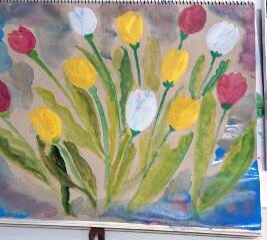 こちらの作品は石正美術館に展示されています。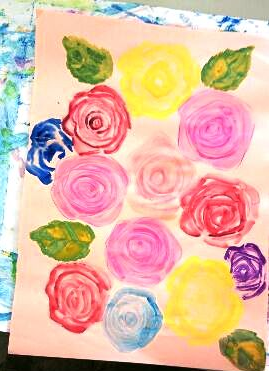 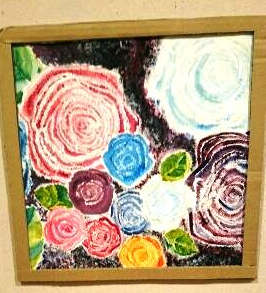 